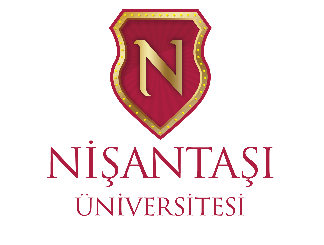 ÖĞRETİM ÜYESİ DIŞINDAKİ ÖĞRETİM ELEMANLARI İÇİN ÖN DEĞERLENDİRME SONUÇLARIÖğretim Üyesi dışındaki öğretim elemanı kadrosuna naklen veya açıktan yapılacak atamalarla ilgili Resmi Gazete’de 05.06.2020 tarihinde ilan edilen ve son başvuru tarihi 19.06.2020 olan ilan doğrultusunda başvuruda bulunan adayların ön değerlendirmeleri yapılmış olup; bilgiler aşağıdaki listede yer almaktadır. Sınav Yeri: Nişantaşı Üniversitesi Maslak 1453 NeoTech Kampüs Sınıf C 128Saati: 15:00 Sağlıklı Günler Dileriz.Nişantaşı ÜniversitesiBAŞVURAN ADAYLARİLAN EDİLEN KADRONUNİLAN EDİLEN KADRONUNAkademik Birimi: Sanat ve Tasarım FakültesiBölüm: İletişim TasarımıResmi Gazete İlan Tarihi: 05.06.2020Resmi Gazete Sayısı: 31146Kadro Unvanı: Araştırma GörevlisiADI SOYADILİSANS 100LÜKLİSANS NOTU 4'LÜKY. DİL PUANIALES PUANIDEĞERLENDİRME (ALES%60+ DİL %40)SONUÇERAY ELİAÇIK86,63,4187,588,5147488,108844RET/Lisans şartını sağlamıyor.EZGİ ALKAN79,62,5967,579,5194974,711694RET/Lisans şartını sağlamıyor.İLAYDA SEYHUN GÖREN79,463,1271,2568,2802569,46815RET/ALES puan şartını sağlamıyor.İZZET SALCI77,603,0481,2575,828577,9971SINAVA GİREBİLİR.MESUT CEYLAN76,202,9882,579,1986680,519196SINAVA GİREBİLİR.